UWA UNDER 18 INFORMATIONUWA is excited to welcome under 18 students into our programs.  To ensure you have the smoothest transition into your studies we have the following arrangements in place.The Department of Home Affairs requires students under the age of 18 to have appropriate accommodation and welfare arrangement while studying in Australia.  To meet this requirement students and parents need to organise the following before the University will issue a 'Confirmation of Appropriate Accommodation and Welfare' letter (CAAW) together with your 'Confirmation of Enrolment' (CoE) which are used for an application for a student visa. It is important that students who are under 18 arrive in Australia after the date nominated on their CAAW (unless accompanied by a parent), as this can result in their visa being cancelled.Student/parents need to do the following:  Submit complete Parent/Legal Guardian Form  Book and pay for accommodation (all types) and provide residential agreement (College Row – residential accommodation)  Book and pay for welfare arrangements with ISA Student AdvocatesParent/Legal Guardian FormStudents who are under 18 when they begin at UWA have two options for their accommodation and welfare:Option AStudent stay in an accommodation and welfare arrangement approved by UWACollege Row - residential accommodation
You or your agent should contact the accommodation team at UWA to arrange a confirmed accommodation place on College Row, options include:

University Hall
St Catherine's College
St Thomas More College
Trinity Residential CollegeHomestay
If you have selected homestay as part of the application process, you will be required to pay for homestay as part of the initial payment.  Welfare arrangements
You, or your agent, should arrange welfare services with a UWA-approved welfare service and provide them with evidence that you have a confirmed place in UWA-approved accommodation. The University's approved welfare services is ISA Student Advocates. ISA Student Advocates will inform the University that approved accommodation and welfare arrangements are in place.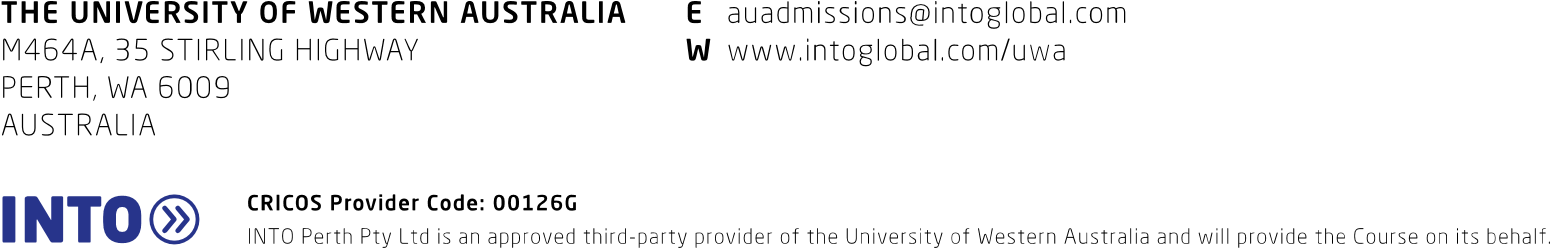 Option BStudent stay in an accommodation and welfare arrangement approved by the Department of Home Affairs.The University does not issue the 'Confirmation of Appropriate Accommodation and Welfare' letter (CAAW), as the accommodation and welfare arrangements are approved directly by the Department of Home Affairs.Typically, this means the student will be living in Australia with a parent or adult relative. Refer to the Department of Home Affairs for more information on Student Guardian Visas and other visa options.It is a condition of a Student Visa that these arrangements be maintained.  Please advise us of any changes so we can ensure you are meeting the requirements of your visa.